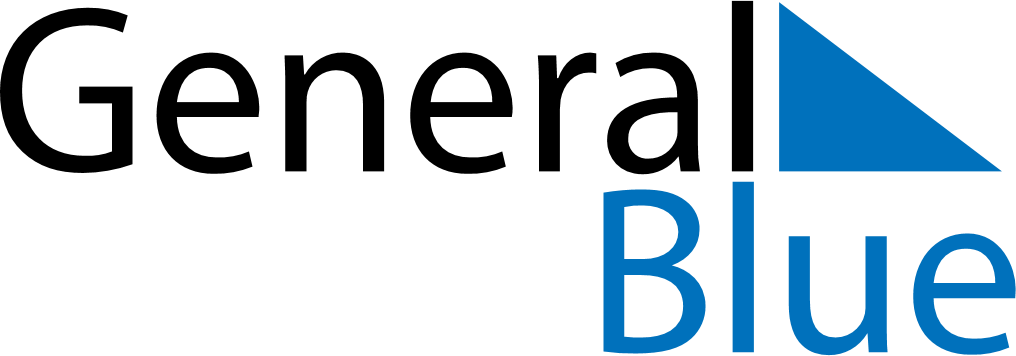 November 2024November 2024November 2024November 2024November 2024November 2024Singapore, SingaporeSingapore, SingaporeSingapore, SingaporeSingapore, SingaporeSingapore, SingaporeSingapore, SingaporeSunday Monday Tuesday Wednesday Thursday Friday Saturday 1 2 Sunrise: 6:46 AM Sunset: 6:50 PM Daylight: 12 hours and 4 minutes. Sunrise: 6:46 AM Sunset: 6:50 PM Daylight: 12 hours and 4 minutes. 3 4 5 6 7 8 9 Sunrise: 6:46 AM Sunset: 6:50 PM Daylight: 12 hours and 4 minutes. Sunrise: 6:46 AM Sunset: 6:50 PM Daylight: 12 hours and 4 minutes. Sunrise: 6:46 AM Sunset: 6:50 PM Daylight: 12 hours and 4 minutes. Sunrise: 6:46 AM Sunset: 6:50 PM Daylight: 12 hours and 3 minutes. Sunrise: 6:46 AM Sunset: 6:50 PM Daylight: 12 hours and 3 minutes. Sunrise: 6:46 AM Sunset: 6:50 PM Daylight: 12 hours and 3 minutes. Sunrise: 6:46 AM Sunset: 6:50 PM Daylight: 12 hours and 3 minutes. 10 11 12 13 14 15 16 Sunrise: 6:46 AM Sunset: 6:50 PM Daylight: 12 hours and 3 minutes. Sunrise: 6:46 AM Sunset: 6:50 PM Daylight: 12 hours and 3 minutes. Sunrise: 6:46 AM Sunset: 6:50 PM Daylight: 12 hours and 3 minutes. Sunrise: 6:47 AM Sunset: 6:50 PM Daylight: 12 hours and 3 minutes. Sunrise: 6:47 AM Sunset: 6:50 PM Daylight: 12 hours and 3 minutes. Sunrise: 6:47 AM Sunset: 6:50 PM Daylight: 12 hours and 3 minutes. Sunrise: 6:47 AM Sunset: 6:51 PM Daylight: 12 hours and 3 minutes. 17 18 19 20 21 22 23 Sunrise: 6:47 AM Sunset: 6:51 PM Daylight: 12 hours and 3 minutes. Sunrise: 6:48 AM Sunset: 6:51 PM Daylight: 12 hours and 3 minutes. Sunrise: 6:48 AM Sunset: 6:51 PM Daylight: 12 hours and 3 minutes. Sunrise: 6:48 AM Sunset: 6:51 PM Daylight: 12 hours and 3 minutes. Sunrise: 6:48 AM Sunset: 6:52 PM Daylight: 12 hours and 3 minutes. Sunrise: 6:49 AM Sunset: 6:52 PM Daylight: 12 hours and 3 minutes. Sunrise: 6:49 AM Sunset: 6:52 PM Daylight: 12 hours and 3 minutes. 24 25 26 27 28 29 30 Sunrise: 6:49 AM Sunset: 6:52 PM Daylight: 12 hours and 3 minutes. Sunrise: 6:49 AM Sunset: 6:53 PM Daylight: 12 hours and 3 minutes. Sunrise: 6:50 AM Sunset: 6:53 PM Daylight: 12 hours and 3 minutes. Sunrise: 6:50 AM Sunset: 6:53 PM Daylight: 12 hours and 3 minutes. Sunrise: 6:50 AM Sunset: 6:54 PM Daylight: 12 hours and 3 minutes. Sunrise: 6:51 AM Sunset: 6:54 PM Daylight: 12 hours and 3 minutes. Sunrise: 6:51 AM Sunset: 6:54 PM Daylight: 12 hours and 3 minutes. 